                        ОСНОВНО УЧИЛИЩЕ „ХРИСТО БОТЕВ” С.КАМБУРОВО, ОБЩ.ОМУРТАГ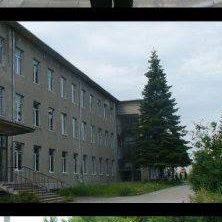                                         ул. «Палатица» №3,тел. 0877611905,e-mail: ou_kamburovo@abv.bgУТВЪРДИЛ:ЗДРАВКА ДИНЧЕВАДИРЕКТОР НА  ОУ„ХРИСТО БОТЕВ”С.КАМБУРОВОПЛАН-ПРОГРАМАЗА ДЕЙСТВИЕ 2021/2022 годинаЗА БЕЗОПАСНОСТ НА ДВИЖЕНИЕТО ПО ПЪТИЩАТАОбща информация за Плана за действие 2022 година за безопасност на движениетоПланът е разработен в изпълнение на Националната стратегия за безопасност на движението по пътищата в Република България 2021 - 2030 г., Плана за действие 2021 - 2023 към Националната стратегия за безопасност на движението по пътищата и Секторната стратегия за безопасност на движението на пътищата (2021-2030) на Министерство на образованието и науката. Планът обхваща първата година от действието на Националната стратегия за безопасност на движението по пътищата в Република България 2021 - 2030 г. и Плана за действие 2021-2023 към Националната стратегия за безопасност на движението по пътищата и представя в обобщен вид мерките за безопасност на движението по пътищата, обособени по стратегически цели и тематични направления.В плана целите и тематичните направления са разпределени по области на въздействие от националната политика по БДП, а мерките са съотнесени спрямо ефекта на въздействието им, индикатора и срока по мярката и източника на информация за докладване на изпълнението на мярката, дефинирани от определените в Националната стратегия за безопасност на движението по пътищата в Република България 2021 - 2030 г. и Плана за действие 2021 - 2023 към Националната стратегия за безопасност на движението по пътищата. Планът е обект на актуализация в началото на всяка учебна година за съответните години от Плана за действие 2021 - 2023 към Националната стратегия за безопасност на движението по пътищата, както и при необходимост. Актуализацията е възможна с оглед конкретизиране на мерките на годишна база, както и планиране на нови мерки, за които има обективна необходимост да бъдат включени в Плана за действие съгласно годишните приоритети и оперативните цели на държавната политика по БДП. Планът за действие се отчита по разработени от ДАБДП образци, приложени към Плана за действие 2021 - 2023 към Националната стратегия за безопасност на движението по пътищатаТЕМАТИЧНО НАПРАВЛЕНИЕ 1: УПРАВЛЕНИЕ, ОСНОВАНО НА ИНТЕГРИТЕТТЕМАТИЧНО НАПРАВЛЕНИЕ 1: УПРАВЛЕНИЕ, ОСНОВАНО НА ИНТЕГРИТЕТТЕМАТИЧНО НАПРАВЛЕНИЕ 1: УПРАВЛЕНИЕ, ОСНОВАНО НА ИНТЕГРИТЕТТЕМАТИЧНО НАПРАВЛЕНИЕ 1: УПРАВЛЕНИЕ, ОСНОВАНО НА ИНТЕГРИТЕТТЕМАТИЧНО НАПРАВЛЕНИЕ 1: УПРАВЛЕНИЕ, ОСНОВАНО НА ИНТЕГРИТЕТТЕМАТИЧНО НАПРАВЛЕНИЕ 1: УПРАВЛЕНИЕ, ОСНОВАНО НА ИНТЕГРИТЕТТЕМАТИЧНО НАПРАВЛЕНИЕ 1: УПРАВЛЕНИЕ, ОСНОВАНО НА ИНТЕГРИТЕТ1No2Наименование на мярката 3Ефект на мярката4Отговорник по мярката5Индикатор и срок по мярката, докладвани на заседания на ДОККПБДП и в годишния доклад за изпълнение на политиката по БДП  6Източник на информация за докладване на изпълнението на мярката1.1 Цел: Прилагане на интегрирана система за планиране, изпълнение, отчитане, контрол и оценка на политика по БДП в единна стратегическа рамкаЦел: Прилагане на интегрирана система за планиране, изпълнение, отчитане, контрол и оценка на политика по БДП в единна стратегическа рамкаЦел: Прилагане на интегрирана система за планиране, изпълнение, отчитане, контрол и оценка на политика по БДП в единна стратегическа рамкаЦел: Прилагане на интегрирана система за планиране, изпълнение, отчитане, контрол и оценка на политика по БДП в единна стратегическа рамкаЦел: Прилагане на интегрирана система за планиране, изпълнение, отчитане, контрол и оценка на политика по БДП в единна стратегическа рамкаЦел: Прилагане на интегрирана система за планиране, изпълнение, отчитане, контрол и оценка на политика по БДП в единна стратегическа рамка1.1.1 Отчитане изпълнението на Плана за действие за БДП за учебната 2021-2022 г. пред ПС Годишна отчетност на цялостната политика по   личностното развитие   директорГодишен доклад  Срок: 15 септември 2022 г.МОН.Класни ръководители  държавната администрация.1.1.2Разработване на годишен план-програма за БДП Годишна плановост на мерки по БДП  Директор, ЩАБ за координация при природни бедствия, аварии, катастрофи и безопасност на движението на ученицитеАктуализиран План за действие за БДП.Срок: ежегодно 15 септември 2021-2022 г.Годишна план-програма за БДП, представена от директора на училището.1.1.3Докладване на годишното изпълнение на държавната политика по БДП ПС и РУО Годишна отчетност на училищната политика по БДП - състояние на БДП, изпълнение на поставените стратегически цели, и приоритети от програмата на училището, свързани с БДП.Директор  Края на учебната годинаДоклад за годишното изпълнение на училищната политика по БДП. 1.1.4Планиране и финансово осигуряване на мерки по БДП в рамките на бюджета на училището/Планово и финансово обезпечаване на мерките на училищно ниво  Директор, главен счетоводителПредвиждане на устойчиво финансиране на мерките по БДП   Срок: постоянен.Бюджетен разчетГодишен доклад за изпълнение на мерките по БДП. 1.2Цел:Осъществяване на ефективна комуникация и създаване на широка рамка на сътрудничество и съпричастност за различните аспекти от БДПЦел:Осъществяване на ефективна комуникация и създаване на широка рамка на сътрудничество и съпричастност за различните аспекти от БДПЦел:Осъществяване на ефективна комуникация и създаване на широка рамка на сътрудничество и съпричастност за различните аспекти от БДПЦел:Осъществяване на ефективна комуникация и създаване на широка рамка на сътрудничество и съпричастност за различните аспекти от БДПЦел:Осъществяване на ефективна комуникация и създаване на широка рамка на сътрудничество и съпричастност за различните аспекти от БДП1.5.1Прилагане на единна комуникационна стратегия по БДП. Провеждане на целенасочена комуникационна и медийна политика.Излъчване на ясни и в общественото пространство. Юзел Османова заместник-директорАктивна медийна политика.Срок: постоянен.Официална интернет страница на училищетоТЕМАТИЧНО НАПРАВЛЕНИЕ 2: СОЦИАЛНО ОТГОВОРНО ПОВЕДЕНИЕ: УЧЕНЕ ПРЕЗ ЦЕЛИЯ ЖИВОТТЕМАТИЧНО НАПРАВЛЕНИЕ 2: СОЦИАЛНО ОТГОВОРНО ПОВЕДЕНИЕ: УЧЕНЕ ПРЕЗ ЦЕЛИЯ ЖИВОТТЕМАТИЧНО НАПРАВЛЕНИЕ 2: СОЦИАЛНО ОТГОВОРНО ПОВЕДЕНИЕ: УЧЕНЕ ПРЕЗ ЦЕЛИЯ ЖИВОТТЕМАТИЧНО НАПРАВЛЕНИЕ 2: СОЦИАЛНО ОТГОВОРНО ПОВЕДЕНИЕ: УЧЕНЕ ПРЕЗ ЦЕЛИЯ ЖИВОТТЕМАТИЧНО НАПРАВЛЕНИЕ 2: СОЦИАЛНО ОТГОВОРНО ПОВЕДЕНИЕ: УЧЕНЕ ПРЕЗ ЦЕЛИЯ ЖИВОТТЕМАТИЧНО НАПРАВЛЕНИЕ 2: СОЦИАЛНО ОТГОВОРНО ПОВЕДЕНИЕ: УЧЕНЕ ПРЕЗ ЦЕЛИЯ ЖИВОТТЕМАТИЧНО НАПРАВЛЕНИЕ 2: СОЦИАЛНО ОТГОВОРНО ПОВЕДЕНИЕ: УЧЕНЕ ПРЕЗ ЦЕЛИЯ ЖИВОТ2.1Цел:Превенция на рисковете за здравето и живота на децата при взаимодействието им с пътната система като участници в движението по пътищатаЦел:Превенция на рисковете за здравето и живота на децата при взаимодействието им с пътната система като участници в движението по пътищатаЦел:Превенция на рисковете за здравето и живота на децата при взаимодействието им с пътната система като участници в движението по пътищатаЦел:Превенция на рисковете за здравето и живота на децата при взаимодействието им с пътната система като участници в движението по пътищатаЦел:Превенция на рисковете за здравето и живота на децата при взаимодействието им с пътната система като участници в движението по пътищатаЦел:Превенция на рисковете за здравето и живота на децата при взаимодействието им с пътната система като участници в движението по пътищата2.1.1Оптимизирано обучение на деца и ученици по БДП в системата на образованието в единна концептуална рамка:осъвременяване на учебната документация по  заделяне на финансови, технически и човешки ресурси за обезпечаване на обучението по БДП; определяне на конкретни образователни цели като минимални изисквания за обучение по БДП в детските градини и училищата; интегриране на темите по БДП в темите от учебното съдържание по общообразователните учебни предмети.използване на учебни материали и подходи, адаптирани както към възрастта и зрелостта на обучаваните, така и към духа на времето;обучение с натрупване, при което всяко ниво на обучение надгражда предишното с цел приемственост и ефективен напредък;подпомагане на учителите в прилагането на националната политика по обучение в областта на БДП;насоченост на БДП не само към придобиване на знания и разбиране на правилата за движение, но и към промяна на нагласите и мотивацията;практическа насоченост на уроците - да се провеждат не само в класната стая, но също така да включват обучение и опит на практика - както в защитена среда, така и в реални условия, адаптирани към ролята, която имат в системата за движение.осигуряване на механизъм за обратна връзка и оценка на ефективността от обучението по БДП.Поставяне на темата във фокуса на обществен дебат Подобрено управление на дейностите за възпитание и обучение на децата и учениците по БДП Подготвени деца и ученици в областта на БДП.Директор, класни ръководители  Изпълнени мерки за подобряване обучението на деца и ученици по БДП. Срок: постоянен.Докладвана от учителите информация – регулярно за  заседания на ПС и годишно в годишния доклад за изпълнение на политиката по БДП на директора.2.1.2Организиране и провеждане на  извънкласни инициативи по БДП за деца и ученици в системата на образованието.Подкрепа за творческите изяви на децата по темата за БДП.Учители, класни ръководителиИзпълнени извънкласни инициативи по БДП за деца и ученици в системата на образованието.Срок: постоянен.Докладвана от учителите информация – регулярно за  заседания на ПС и годишно в годишния доклад за изпълнение на политиката по БДП на директора.2.1.3Участие в национални състезания по БДП, национални, регионални и общински извънкласни инициативи за деца и ученици в системата на образованието, свързани с културата на движение по пътищата.Подкрепа за творческите изяви на децата по темата за БДП.Директор, учители, класни ръководителиИзпълнени инициативи по БДП за деца и ученици в системата на образованието.Срок: постоянен.Докладвана от учителите информация – регулярно за  заседания на ПС и годишно в годишния доклад за изпълнение на политиката по БДП на директора.2.1.3.1Участие в Национално състезание по БДП I състезателна група: учениците от V до VII класПодпомага възпитаването и обучението на учениците в култура на поведение на пътя, свързана със спазването на общовалидните правила и норми за лична и колективна безопасност. Подкрепя учениците да могат да взимат самостоятелни и адекватни решения в различни ситуации на пътя, като осъзнават действията си и носят пряка отговорност за това. Подпомага възпитаването на качества от значение за общото личностно развитие като информираност, култура в отношенията, съобразителност, уважение към общността и правилата. Чрез състезанието могат да се проследят и някои резултати на учениците, придобити в следствие на обучението по БДП.Директор, учители, класни ръководители Организирана и проведена олимпиада по БДП Срок: Училищен кръг до 28.02.2022 г.;Общински кръг до 28.03.2022 г.;Областен кръг до 16.05.2022 г.; Национален кръг:04.06. до 06.06.2022 г. 18.06. до 20.06.2022 г.Докладвана от учителите информация – регулярно за  заседания на ПС и годишно в годишния доклад за изпълнение на политиката по БДП на директора.2.1.3.2Участие в Републикански шампионат по правилата на Международния алианс по туризъм (ФИА) -по безопасност на движението и приложно колоездене и участие в европейски шампионат за деца велосипедисти по правилата на ФИА.Подкрепя усвояването на знания за правилата за движение и формиране на практически умения за адекватно и безопасно поведение в пътна обстановка; Установяване на знания и умения за повреди и управление на велосипед.Директор, учители, класни ръководителиСрок:Април – юни 2022 г.Докладвана от учителите информация – регулярно за  заседания на ПС и годишно в годишния доклад за изпълнение на политиката по БДП на директора.2.1.4.3Участие в Републикански шампионат “Младежта за безопасност на движението” - по безопасност на движението и приложно колоезденеПопуляризиране движението за безопасност и култура на безопасно поведение в пътна обстановка.Повишаване на техниката и умението за управление на велосипедистите при спазване на правилата по БДП.Подпомагане на усвояването на приложните елементи от специализираните програми по БДП и медико-санитарна защита.Директор, учители, класни ръководителиСрок: април – юли 2022 г.Докладвана от учителите информация – регулярно за  заседания на ПС и годишно в годишния доклад за изпълнение на политиката по БДП на директора.2.1.5Ограничаване на рисковете от ПТП при осъществяване на организиран превоз на деца, свързан с учебна и/или извънучебна дейност в системата на предучилищното и училищно образование. Осигуряване на безопасен транспорт за учениците в средищните училища.  Усъвършенстване на контрола за безопасен превоз на деца и ученици в пътните превозни средства.Директор, ЩАБ за координация при природни бедствия, аварии, катастрофи и безопасност на движението на учениците Изпълнени мерки за ограничаване на рисковете от ПТП при осъществяване на организиран превоз на деца. Срок: постоянен.Докладвана от учителите информация – регулярно за  заседания на ПС и годишно в годишния доклад за изпълнение на политиката по БДП на директора 2.1.6Провеждане на кампании, насочени към деца и ученици. Подготвени деца и ученици в областта на БДП.Повишаване на информираността за рисковите фактори, свързани с  безопасността на движението по пътищата.Директор, учители, класни ръководителиИзпълнени кампанийни инициативи в областта на БДП, насочени към деца и ученици.  Срок: постоянен.Докладвана от  Докладвана от учителите информация – регулярно за  заседания на ПС и годишно в годишния доклад за изпълнение на политиката по БДП на директора.2.1.6.1Провеждане на кампания „Пътят на първокласника“. Определяне на най-безопасния маршрут от дома до училище и обратно и идентифициране на препятствия и проблемни точки - за родителите на всички ученици на първата родителска среща са коментирани проблемите и изискванията по пътната безопасност, включително и с участие на представители от Пътна полиция.Директор, учители, класни ръководителиИзпълнени кампанийни областта на БДП, насочени към ученици от начален етап на основното образованиеСрок:15.09 – 30.09.2022 г.Докладвана от учителите информация – регулярно за  заседания на ПС и годишно в годишния доклад за изпълнение на политиката по БДП на директора.2.1.2Активизиране на дейността на училищния щаб в развитието на средата за обучение по БДП и прилежащата пътна инфраструктура и организация на движението в непосредствена близост до училището. Формиране у учениците на съзнателно и отговорно отношение към въпросите на личната безопасност и тази на околните, придобиване на основни допълнителни знания и умения за разпознаване и оценка на опасните ситуации и вредните фактори в околната среда, и оказване на помощ в случай на опасност .Директор, ЩАБ за координация при природни бедствия, аварии, катастрофи и безопасност на движението на учениците Дейност на училищния щабСрок: постоянен.Отчети за дейността на щаба2.2Цел:Повишаване на обществената чувствителност към темата за БДПЦел:Повишаване на обществената чувствителност към темата за БДПЦел:Повишаване на обществената чувствителност към темата за БДПЦел:Повишаване на обществената чувствителност към темата за БДПЦел:Повишаване на обществената чувствителност към темата за БДПЦел:Повишаване на обществената чувствителност към темата за БДП2.2.1Отбелязване на 29 юни – Деня на безопасността на движението по пътищата.Популяризиране на политиката за БДП.Директор, учители, класни ръководители  Организирано и проведено мероприятие.Срок: ежегодно, 29 юни.Докладвана от учителите информация – регулярно за  заседания на ПС и годишно в годишния доклад за изпълнение на политиката по БДП на директора.2.2.2 Отбелязване на Европейската седмица на мобилността,  Международния ден за безопасност на движението по пътищата,   Европейския ден без загинали на пътя/EDWARD, Световния ден за възпоменание на жертвите от пътнотранспортни произшествия и др.Популяризиране на политиката за БДП.Директор, учители, класни ръководители  Организирани и проведени мероприятия.Срок: ежегодно.Докладвана от учителите информация – регулярно за  заседания на ПС и годишно в годишния доклад за изпълнение на политиката по БДП на директора.